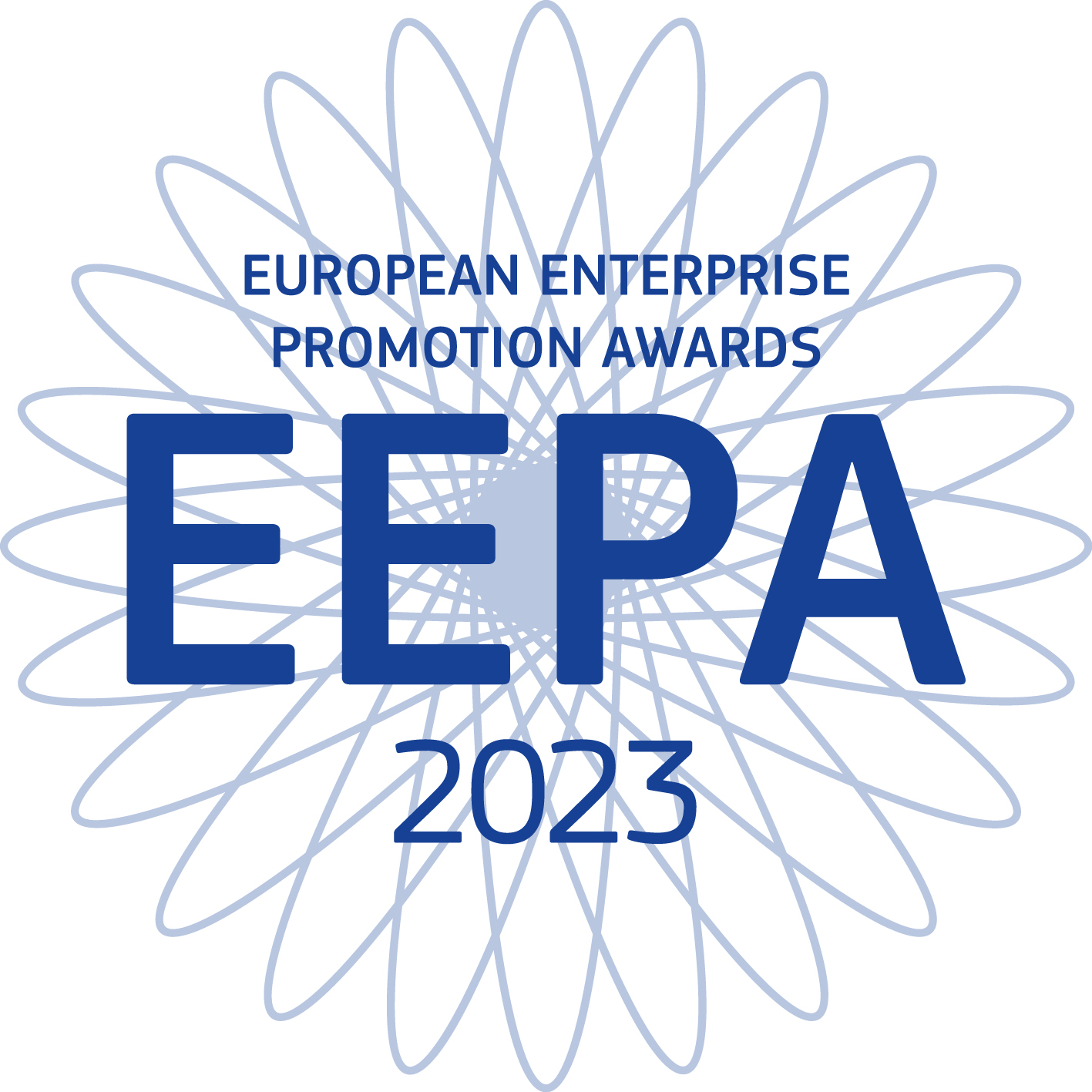 „EURÓPAI VÁLLALKOZÁSFEJLESZTÉSI DÍJ”2023ELJÁRÁSI KÉZIKÖNYV1. A Díj leírása és meghatározása 1.1. A Díj a vállalkozásfejlesztés területén való kiválóságot ismeri elAz Európai Bizottság által alapított „Európai Vállalkozásfejlesztési Díj” (European Enterprise Promotion Awards, EEPA) pályázat azokat a kiváló kezdeményezéseket ismeri el és jutalmazza, amelyek támogatják a vállalkozói tevékenységet. A 2005-ben alapított díj nem csupán verseny: fő célja, hogy növelje a vállalkozói tevékenységhez kapcsolódó tudatosságot.Minden évben összeurópai szinten díjazzák azokat a kiváló kezdeményezéseket és tevékenységeket, amelyek mások számára is inspirálóak lehetnek.A felhívás földrajzilag kiterjed az Európai Unió 27 tagállamára, valamint a COSME program társult országaira: Albánia, Bosznia és Hercegovina, Koszovó, Montenegró, Észak-Macedónia, Szerbia, Törökország, Örményország, Moldova, Ukrajna, Izland. 1.2. CélkitűzésekA vállalkozásokat és a vállalkozói tevékenységet előmozdító sikeres projektek és kezdeményezések kiválasztása és ösztönzése;A legjobb vállalkozási elképzelések és gyakorlatok bemutatása és megosztása;A vállalkozók társadalomban játszott szerepének szélesebb körű megismertetése;A potenciális vállalkozók ösztönzése és inspirálása.1.3. A vállalkozói szellem fontosságaA vállalkozásbarát politika elválaszthatatlanul kapcsolódik a kis- és középvállalkozások (a továbbiakban: KKV-k) szükségleteihez, amelyek az európai vállalatok 99%-át teszik ki, és így létfontosságú részei az európai gazdaságnak. A KKV-k hozzájárulnak az innovációhoz, lendületet adnak a munkaerőpiacnak, és ami a legfontosabb: új munkahelyeket teremtenek. A Belső Piaci, Ipar-, Vállalkozás- és Kkv-politikai Főigazgatóság ezért ügyel arra, hogy elismerje azokat a kezdeményezéseket, amelyek – különösen a vállalkozói tevékenység fontosságának elismerésével – megkönnyítik az üzleti életet.Tekintettel arra, hogy a pályázatok az Európai Unió bármely területéről érkezhetnek, az egyes projektek/kezdeményezések főként az adott ország, régió, város stb. legjobb gyakorlatait tükrözik, illetve azt, hogy az adott helyszínen mennyire kreatívan teremtik meg a vállalkozásokat segítő környezetet.1.4. Miért éri meg pályázni, és nyerni?Minden pályázó, akit országa benevezett a Díj európai fordulójára, meghívást kap a nemzetközi díjátadó ünnepségre. A jelöltek pályázatairól szóló információt elhelyezik a Díj honlapján, így az információk a lehető legszélesebb közönség számára válnak elérhetővé. A jelöltek médiakampány és a közösségi média (pl. Facebook) segítségével kapnak nyilvánosságot.A díjazás során a kategóriagyőztesek a vállalkozásokat támogató gyakorlatok kreatív megvalósításáért kapnak elismerést, míg a Zsűri Fődíját a kategóriagyőztesek közül egy kiemelt győztes kapja meg. A Díjon túl a győztesek kreativitásukért és a sikeres megvalósításért is elismerésben részesülnek, így Európai Unió szerte más szervezeteket is inspirálhatnak hasonló kezdeményezések megvalósítására.Mind európai, mind nemzeti szinten számos médiaesemény biztosítja majd, hogy a győztesek saját ügyfélkörükben és a sajtón keresztül egyaránt megkapják a megérdemelt elismerést. 2. MÓDSZERTAN2.1. CélközönségA felhívásban az uniós tagállamok hatóságai, szervezetei, valamint a COSME program társult országai vehetnek részt.A támogatható szervezetek közé tartoznak a nemzeti szervezetek, az érdekképviseletek, a nonprofit szervezetek, az önkormányzatok, a régiók, de a hatóságok és vállalkozások közötti együttműködés keretében szervezett programokkal is részt lehet venni. A hatodik, “Vállalkozás a társadalmi esélyegyenlőségért” nevű kategóriában KKV-k is pályázhatnak. Fontos, hogy a kezdeményezések jól működő, színvonalas, nemzetközi szinten is értékelhető vállalkozásfejlesztési programok legyenek.A hatodik, „Vállalkozás a társadalmi esélyegyenlőségért” nevű kategóriában a KKV-k fogalmának eleget tevő magánszervezetek is pályázhatnak, feltéve, hogy a nevezni kívánt projekt nem a KKV fő üzleti tevékenysége. Azt, hogy egy vállalkozás KKV-nak minősül-e, az alábbi fő tényezők határozzák meg:alkalmazottak létszáma (maximum 250 fő),nettó árbevétel (maximum 50 millió euró) vagy mérlegfőösszeg (maximum 43 millió euró).A határokon átnyúló kezdeményezéseket is elfogadják, amennyiben azokat az összes érintett ország konzorciumi tagjai közösen nevezik.2.2. KategóriákA díjnak hat kategóriája van, valamennyi azokat a helyi, regionális és országos tevékenységeket, kezdeményezéseket ismeri el, amelyek sikeresen ösztönzik a vállalkozói teljesítményt:A vállalkozói kedv ösztönzése: Olyan nemzeti, regionális vagy helyi szintű kezdeményezések számára nyújt elismerést, amelyek népszerűsítik a vállalkozói gondolkodásmódot különösen a fiatalok és a nők körében.Példák: Olyan rendezvények és programok, amik a vállalkozások és a vállalkozók imázsát, valamint a kreativitást, az innovációt és a kockázattűrést ösztönző vállalkozói kultúrát mozdítják elő.A vállalkozói ismeretek növelése: Azokat a nemzeti, regionális vagy helyi szintű kezdeményezéseket díjazza, amelyek a vállalkozói, vezetői és munkavállalói készségek fejlesztését célozzák meg.Példák: Az olyan speciális szakértelem támogatása, mint a kézműiparhoz szükséges műszaki és szakmai ismeretek, nyelvi képességek, digitális ismeretek, továbbá mobilitási és mentori programok a vállalkozók számára, vállalkozói ismeretek oktatása iskolákban és egyetemeken.A digitális átállás támogatása: Azon projekteket díjazza, amelyek a vállalkozások digitális átállását segítik elő, lehetővé téve számukra bármilyen digitális technológia, termék és szolgáltatás fejlesztését, forgalmazását és használatát.Az üzleti környezet fejlesztése, és a vállalkozások külpiacra lépésének elősegítése: Elismerésben részesíti azokat a nemzeti, regionális vagy helyi szintű innovatív intézkedéseket és kezdeményezéseket, amelyek bizonyítják, hogy Európa a legalkalmasabb hely arra, hogy a vállalkozások elinduljanak, működjenek, növekedjenek és terjeszkedjenek a belső piacon, közelebb hozzák a vállalkozásokhoz a jogalkotási és közigazgatási folyamatokat, szorgalmazzák a „Gondolkodj először kicsiben” elv megvalósítását.Példák: Intézkedések a bürokrácia csökkentésére, új vállalkozások indítására, lépések a vállalkozások tulajdonjogának átruházásának támogatására, a KKV-k közbeszerzési piacokhoz való hozzáférésének megkönnyítésére. Nemzetközi üzleti együttműködést támogató projektek, információs vagy partnerkereső megoldások, támogató szolgáltatások vagy rendszerek, amelyek segítik a KKV-k külpiacra lépését.A fenntartható átállás ösztönzése: Azoknak a nemzeti, regionális vagy helyi szintű intézkedéseknek és kezdeményezéseknek nyújt elismerést, amelyek támogatják a fenntartható átállást, és támogatják a fenntartható megoldások – a körforgásos gazdaság, a klímasemlegesség, a tiszta energia, az erőforrás-hatékonyság és a biológiai sokszínűség – előmozdítását, például fenntartható készségfejlesztés és partnerkeresés, valamint finanszírozás révén.Példa: A fenntartható üzleti modelleket adaptáló vállalkozások támogatása.Vállalkozás a társadalmi esélyegyenlőségért: A kategória keretében lehetőség nyílik állami szervezetek, a köz- és magánszféra közötti partnerségek vagy a kkv-k számára is a pályázat benyújtására, olyan nemzeti, regionális vagy helyi kezdeményezésekkel, amelyek támogatják a kis- és középvállalkozások társadalmi szerepvállalását. Ezáltal a projektek segítik a hátrányos helyzetű csoportok, - mint a munkanélküliek, különösen a tartósan munkanélküliek, a legális bevándorlók, a fogyatékkal élők, vagy etnikai kisebbségből származók - számára a vállalkozói szellem megerősítését.Például: Társadalmi és non-profit vállalkozások, melyek vállalkozói tevékenységeikkel társadalmi igényeket szolgálnak ki.A nemzetközi Zsűri Fődíját, amely bármely kategóriából kikerülhet, az a pályázat kapja meg, amely Európa legkreatívabb és leginspirálóbb vállalkozói kezdeményezésének bizonyul.2.3. Kétlépcsős kiválasztási folyamatA pályázati eljárás két kiválasztási szakaszban zajlik. A nemzeti koordinátor, vagy felkérése esetén a Zsűri által kiválasztott két legjobb pályázat a nemzeti forduló nyerteseként lehetőséget kap arra, hogy részt vegyen a Díj európai fordulójában.2.3.1. Nemzeti szintValamennyi résztvevő ország kijelöl egy nemzeti koordinátort a Díjhoz kapcsolódó feladatok kezelésére.A nemzeti koordinátorok hazájukban népszerűsítik a Díjat, és valamennyi, a kiírás feltételeinek eleget tevő projekt/kezdeményezés megvalósítóját ösztönzik a pályázaton való részvételre. A határidőket valamennyi országban a nemzeti koordinátorok jelölik ki. A nemzeti koordinátor továbbá dönthet arról, hogy szervez-e nemzeti felhívást és díjátadó ünnepséget, avagy sem. Az Európai Bizottság egységesített jelentkezési lapot készít, és minden résztvevő országban ezt kell használni a nemzeti forduló lebonyolítása során.A nemzeti koordinátorok segítséget nyújtanak a felhívás iránt érdeklődők számára, bármilyen magyarázatra vagy útmutatásra is legyen szükségük a jelentkezés során. Ez a dokumentum a nemzeti jelöltek kiválasztására vonatkozó értékelési módszertant is tartalmazza.A döntéshozatali folyamatot minden országban a nemzeti koordinátor belátására bízzák, viszont minden országnak átlátható jelentéssel – például a kiválasztási ülés jegyzőkönyve – kell megindokolnia döntéseit, ha az Európai Bizottság azt kéri.Az „Európai Vállalkozásfejlesztési Díj” pályázatra minden országnak legfeljebb két jelöltje lehet, két különböző kategóriában. Európai szinten a pályázatokat a nemzeti koordinátorok az EU bármely hivatalos nyelvén beadhatják.A nemzeti jelöltek anyagait 2023. július 21-ig kell elküldeniük a nemzeti koordinátoroknak a Díj európai szakaszába. A második fordulóban a pályázatokat csak elektronikusan kell elküldeni, PDF és Word formátumban egyaránt.2.3.2. Európai szintAmikor a nemzeti koordinátorok továbbítják legfeljebb két nemzeti jelöltjük anyagait, a nevezési lapokat – maximum 10 oldalban – az Európai Bizottságnak küldik el.Az európai fordulóban a nemzeetközi zsűri tagjait az Európai Bizottság választja ki.A zsűriben helyet kap az egyetemek egy képviselője, egy üzleti szervezet (vállalkozás) képviselője, egy vállalkozó, vagy egy üzleti szervezet képviselője, vagy egy magas szintű kormányképviselő abból az országból, amely az adott év első félévében az Európai Tanács soros elnökségét látja el (2023-ban Svédország), és egy magas szintű kormányképviselő abból az országból, amely az adott év második félévében az Európai Tanács soros elnökségét látja el (2023-ban Spanyolország). A zsűri két állandó tagja a Belső Piaci, Ipar-, Vállalkozás- és Kkv-politikai Főigazgatóságtól, illetve a Régiók Bizottságából kerül kiválasztásra. A Bizottság továbbá felkéri a zsűri fődíjának előző évi győztesét is a zsűriben való részvételre.A pályázókról adatbázis készül, a zsűri tagjai pedig minden nevezést elektronikus formában kapnak meg. Kérésre további információkat is rendelkezésükre bocsátunk.A beérkezett pályázatok elbírálására felkért zsűri Brüsszelben ülésezik. A zsűri tagjai közül kinevez egy elnököt, aki szavazategyenlőség esetén döntésre jogosult; a szervezéssel megbízott ügynökségtől egy titkár kerül kiválasztásra, aki a zsűri összes ülésén jelen lesz.A zsűri egy szűkített listát készít a pályázatokból, amelyről az ülés során kiválasztásra kerül valamennyi kategóriában egy-egy győztes, közülük pedig egy kiemelt győztes, a zsűri Fődíjának nyertese. A zsűri a lentebb leírt támogathatósági és elismerési feltételek alapján hozza meg döntését.A zsűri dönthet úgy, hogy egy nevezőt egy másik kategóriába helyez át, amennyiben ezt szükségesnek véli, illetve úgy is dönthet, hogy valamelyik díjat nem adja ki, amennyiben úgy véli, hogy a pályázatok minősége nem megfelelő.A zsűri benyújtja az Európai Bizottság számára a pályázatokkal kapcsolatos végső következtetéseit, megnevezi a különböző kategóriáknak és a zsűri Fődíjának a győztesét. A zsűri döntése végleges.A pályázókat meghívják a díjátadási ünnepségre, ahol bejelentik a kategóriák győzteseit és a zsűri Fődíjának nyertesét.2.4. Támogatási feltételekA felhívás minden helyi, regionális és nemzeti szervezet számára nyitva áll az Európai Unióban vagy a COSME program társult országaiban (lásd az országok listáját az 1.1. alfejezetben).A támogatható szervezetek közé tartoznak a nemzeti szervezetek, az érdekképviseletek, a nonprofit szervezetek, az önkormányzatok, a régiók, de a hatóságok és vállalkozások közötti együttműködés keretében szervezett programokkal is részt lehet venni.A kizárólag magánvállalkozásoktól vagy magánszemélyektől származó projektek nem támogathatók, kivéve a hatodik, „Vállalkozás a társadalmi esélyegyenlőségért” nevű kategóriát. Ebben a kategóriában azon KKV-k is pályázhatnak, amelyek az europa.eu honlapon közölt KKV definíció szerint KKV-nak minősülnek. Feltétel továbbá, hogy az a projekt, amellyel a kkv pályázik, nem lehet a vállalat fő üzleti tevékenysége.Fontos, hogy a kezdeményezések jól működő, színvonalas, nemzetközi szinten is értékelhető vállalkozásfejlesztési programok legyenek.A határokon átnyúló kezdeményezéseket is elfogadják, amennyiben azokat az összes érintett ország konzorciumi tagjai közösen nevezik.Az „Európai Vállalkozásfejlesztési Díj” pályázat célkitűzése, hogy méltassa a helyi, regionális, és nemzeti szinten a vállalkozási tevékenységet előmozdító intézkedéseket. A díjat ezért állami szervezet/hatóság is megkaphatja.Az állami szervezet (állami hatósági szerv) definícióját az egyes résztvevő országok jogrendszere határozza meg, és felölelhet politikai döntéshozó intézményeket, finanszírozó szerveket és végrehajtó szervezeteket egyaránt. A díjat megkaphatják a köz- és a magánszféra partnerségei is, vagyis „az állami hatóságok és a magánszektor közötti olyan együttműködési formák, amelyek célja infrastruktúra vagy szolgáltatásnyújtás finanszírozása, kiépítése, felújítása, irányítása vagy karbantartása”.A köz- és a magánszféra partnerségébe az alábbiak tartoznak: Pénzügyi megállapodás, amelyben a magánpartnert megbízzák az állami hatóság által kidolgozott politikák megvalósításával;Megállapodás a magánpartner és az állami hatóság között, amelyben a magánpartnert – szakértelme, tudása vagy erőforrásai miatt – bevonják a döntéshozatali (politikaalkotási) folyamatba; ésKifejezett – nem feltétlenül pénzügyi jellegű – támogatás, amelyet egy az állami szervezet (hatóság) egy konkrét projekt keretében nyújt a magánszektorban működő partnernek. A Díjjal összefüggésben a támogatásnak konkrétnak kell lennie.Az Európai Vállalkozásfejlesztési Díj korábbi résztvevőiAzok a szervezetek/intézmények, amelyek korábban már részt vettek az „Európai Vállalkozásfejlesztési Díj” pályázatban, új projekttel/kezdeményezéssel vagy a korábban benevezett projekttel is pályázhatnak, ha a projekt nem volt kategóriagyőztes, illetve a projektben jelentős változtatásokat, fejlesztéseket valósítottak meg.A pályázatoknak utalniuk kell a politikai döntéshozatal, a vállalkozásfejlesztés vagy az oktatás terén meglévő, vagy a közelmúltban indult kezdeményezésekre, az adott régióra vagy területre gyakorolt hatásukra, bemutatva egy fokozatos fejlődést a legalább 15 hónapos projektidőszak alatt.A nemzeti koordinátornak a nemzeti fordulóban kiválasztott két győztes nevezését 2023. július 21-ig kell benyújtania az európai szintű fordulóba az EU bármely hivatalos nyelvén. A nevezéseknek a következőket kell tartalmazniuk:Díjkategória, amelyre a jelentkező pályázikJelentkezési lap word és PDF formátumbanHozzájárulás a személyes adatok megadásához és feldolgozásáhozRészletes elérhetőségAláírás2.5. Díjazási feltételekMiután egy kezdeményezést nevezésre alkalmasnak minősítettek, azt a vállalkozói szellem elősegítésének szempontjai alapján fogják értékelni.Valamennyi nevezést az alábbi kritériumok alapján pontoznak:1.	Eredetiség és megvalósíthatóság: Miért sikeres a projekt? Melyek az innovatív értékei?2.	A helyi gazdaságra gyakorolt hatás: a sikerességet alátámasztó adatok bemutatása3.	A helyi érintettekkel való kapcsolatok javulása: Több érdekelt félnek is haszna származott-e a kezdeményezés megvalósulásából? Miért vonták be őket, és milyen szinten vettek részt a munkában?4.	Átadhatóság: adaptálható-e a tevékenység Európa valamely másik régiójában is?3. ÉRTÉKELÉS ÉS KIVÁLASZTÁS NEMZETI SZINTEN3.1. Támogathatósági feltételekHa a válasz minden kérdésre „igen”, akkor befogadják a projektet.Ha a fenti támogathatósági feltételek egyike nem teljesül, akkor a nemzeti kiválasztó bizottság dönthet úgy, hogy felkéri a pályázót, hogy tegye meg a szükséges módosításokat. Ez teljes mértékben a nemzeti koordinátor megítélésén, és jóindulatán múlik.Miután a nevezés támogathatónak minősül, a pályázatokat nemzeti szinten értékelik először.3.2. Kiválasztási feltételekMinden nevezést az azonos díjkategóriára beérkezett többi nevezéssel összehasonlítva értékelnek. A következő táblázat alkalmazható:Valamennyi kategóriában a legmagasabb összpontszámot elérő nevezés minősül győztesnek.A zsűri dönthet úgy, hogy egy nevezést más díjkategóriába helyez át.3.3. A jelöltek kiválasztásaNemzeti szintről legfeljebb két nevezés továbbítható a nemzetközi fordulóba, két különböző kategóriából. A két pályázat európai szinten képviseli az országot.Támogathatósági kérdésekIgenNemHatáridő előtt megérkezett-e a nevezés?Aláírta-e a szervezet jogi képviselője a jelentkezési lapot? Hiánytalanul kitöltésre és aláírásra került-e a jelentkezési lap?A jelentkező székhelye a 27 tagállam egyikében vagy a COSME program társult országaiban (Montenegró, Észak-Macedónia, Törökország, Albánia, Szerbia, Bosznia és Hercegovina, Koszovó, Moldova, Örményország, Ukrajna, Izland) található-e?A nevező csak egy projektet/kezdeményezést nyújtott-e be, és csak egyetlen díjkategóriában?Megfelelőek-e a köz- és magánszféra közötti partnerségek?A meglévő vagy a közelmúltbeli projekt/kezdeményezés működésére 15 hónapos vagy annál hosszabb időtartamban került-e sor?Kiválasztási kérdésekLegmagasabb pontszámEredetiség és megvalósíthatóság:Eredeti és innovatív-e a kezdeményezés?Miért tekinthető sikeresnek?20 pontA helyi gazdaságra gyakorolt hatás:Milyen hatással van a tevékenység a gazdaságra?Létrehozott-e munkahelyeket?Fenntartható-e a kezdeményezés a jövőben is?Milyen hosszú távú pozitív hatást eredményezhet?30 pontA helyi érintettekkel való kapcsolatok javulása:Bevonták-e a helyi lakosságot is a tevékenységbe?Származott-e haszna a hátrányos helyzetű közösségeknek?Tiszteletben tartották-e a helyi kulturális, környezeti és társadalmi jellegzetességeket?25 pontÁtadhatóság:Adaptálható-e a megközelítés a régióban?Adaptálható-e a megközelítés máshol Európában?Inspiráló-e a kezdeményezés?A megtanult ismeretek megosztásához kialakítottak-e valamilyen kapcsolatokat/partnerségeket?25 pont